Tenaga Administrasi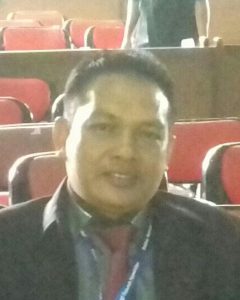 MuzammilKasubbag Tata UsahaHeri Kusmayadi 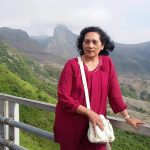 Anik Septiowardani 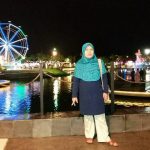 Heny Poernamawati 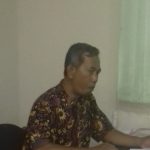 Sri Aji 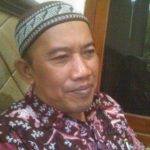 Sugeng Priono 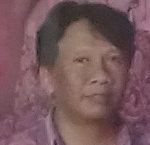 Slamet Hariono 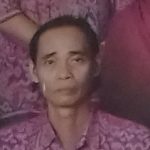 M. Efendi 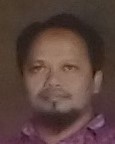 Wawan Prawono 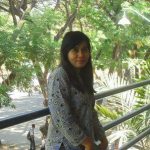 Ratri Randa Kirana, A.Md 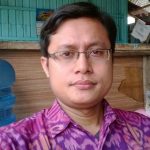 Purwodarmianto, A.Md 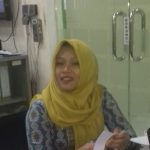 Aprilia Dwi Nuryati 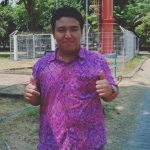 Fahmi Ramadhan 